             HOW TO CONSENT FOR YOUR CHILD TO HAVE A VACCINATION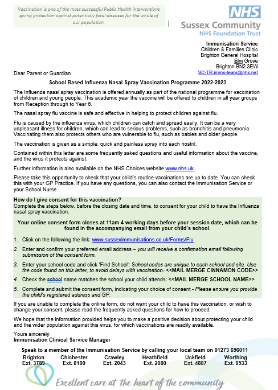 THE FIRST SCREEN WILL LOOK LIKE THIS.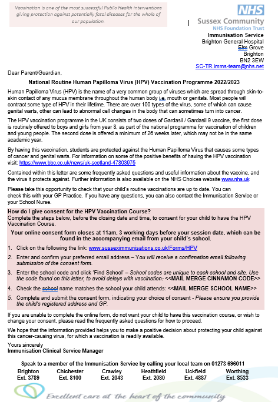 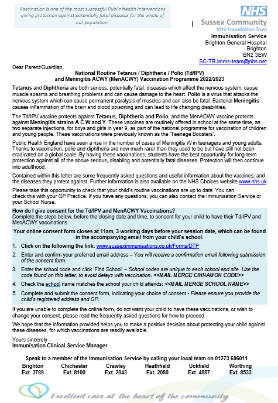 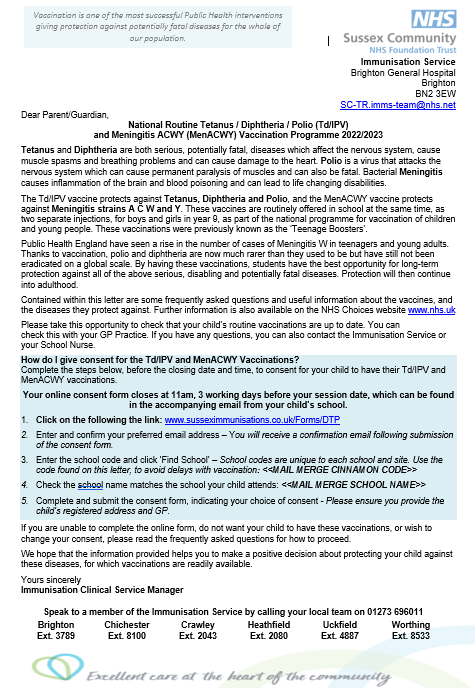 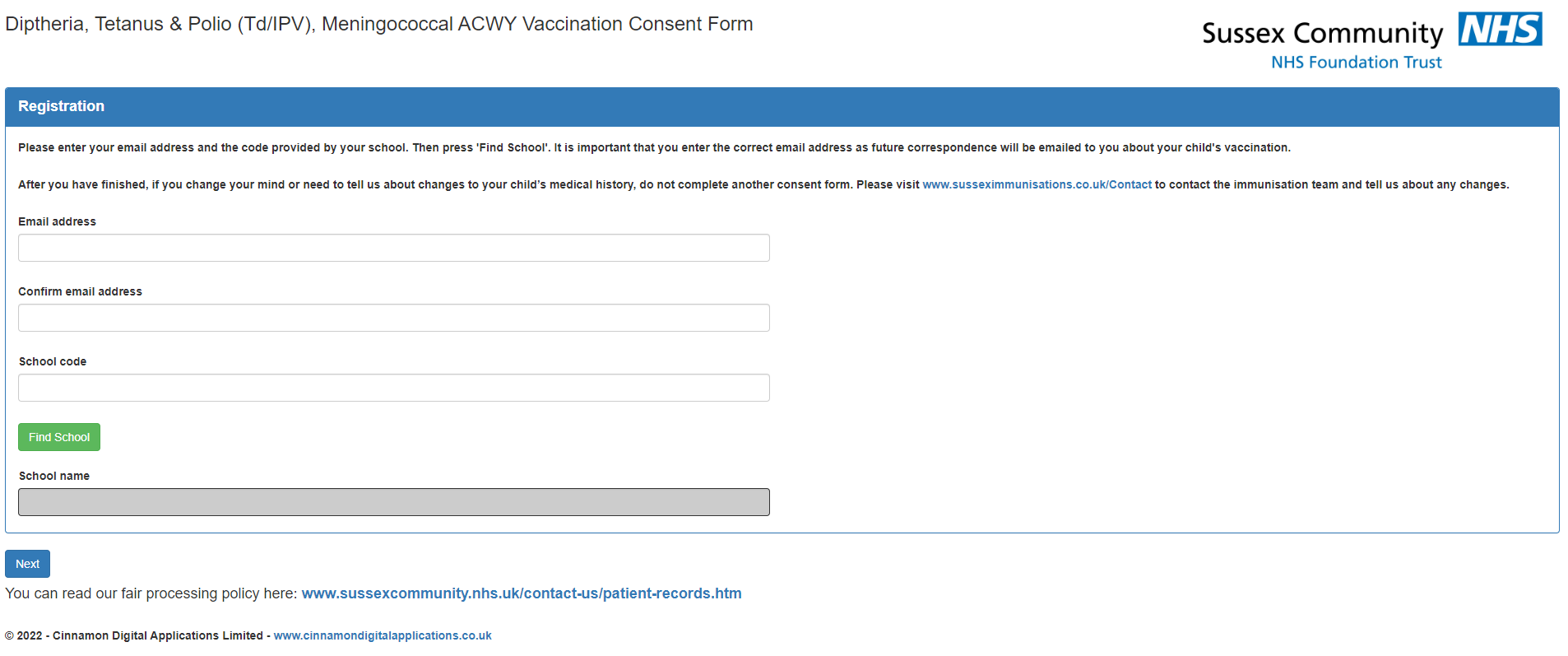 YOU WILL NEED THE PARENT CONSENT LETTER YOUR CHILDS SCHOOL SENT YOU FOR THIS SCREEN.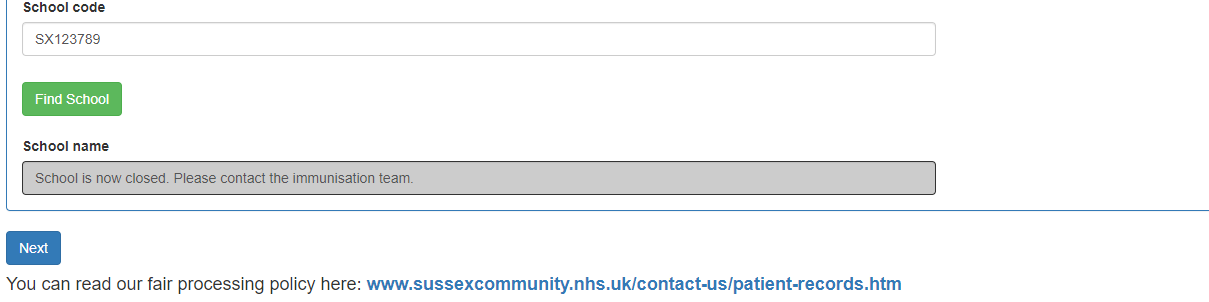 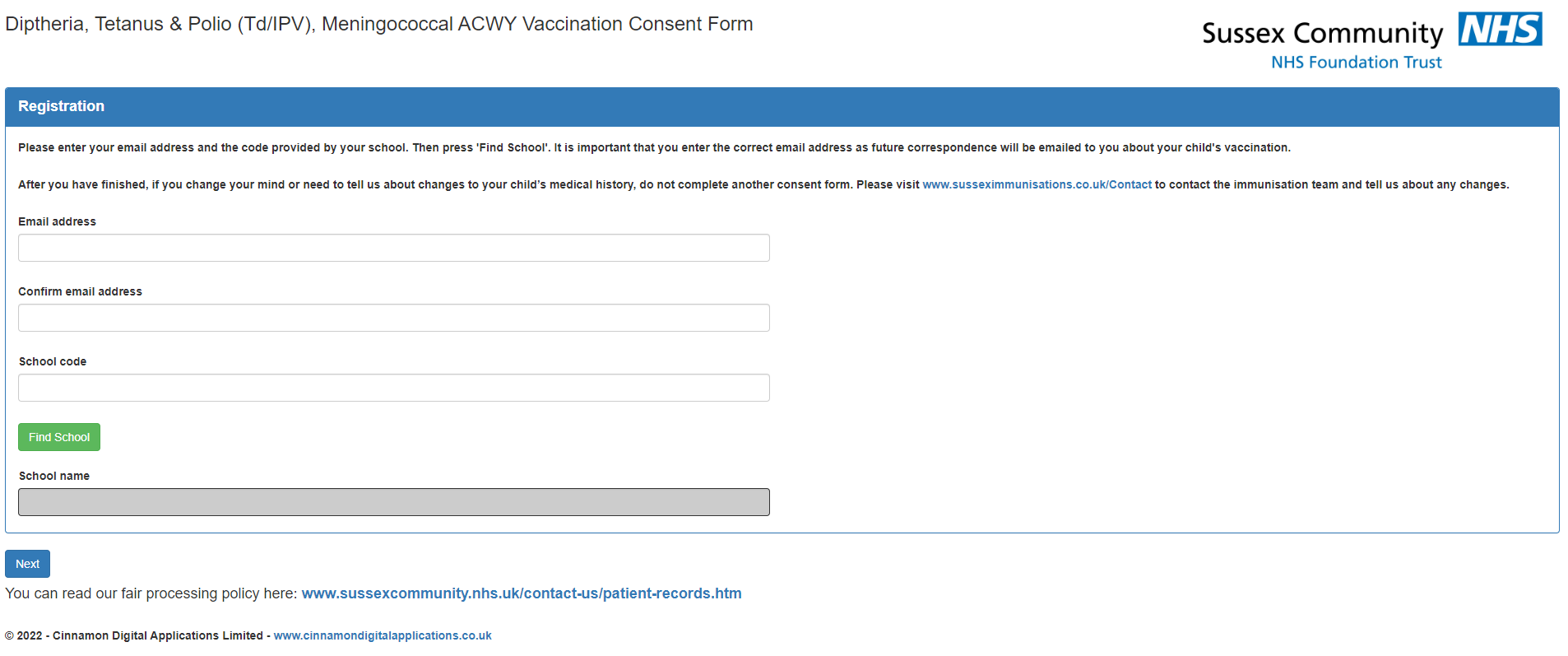 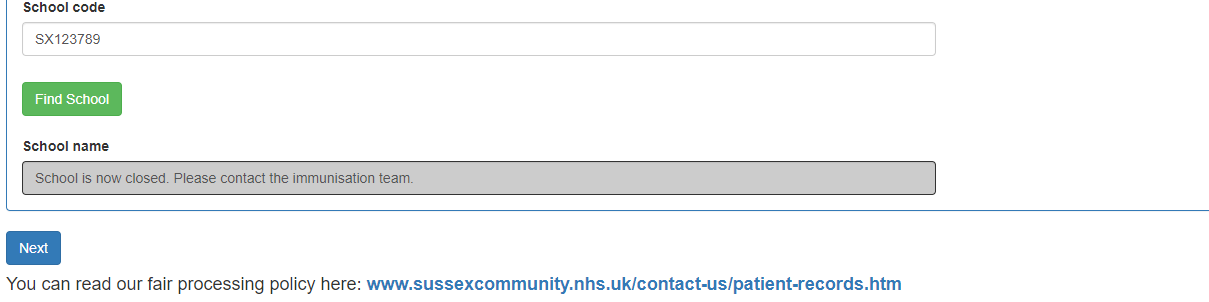 THE NEXT SCREEN LOOKS LIKE THIS.  IT HAS BOXES TO WRITE YOUR CHILDS NAME, DATE OF BIRTH AND GP SURGERY. 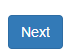 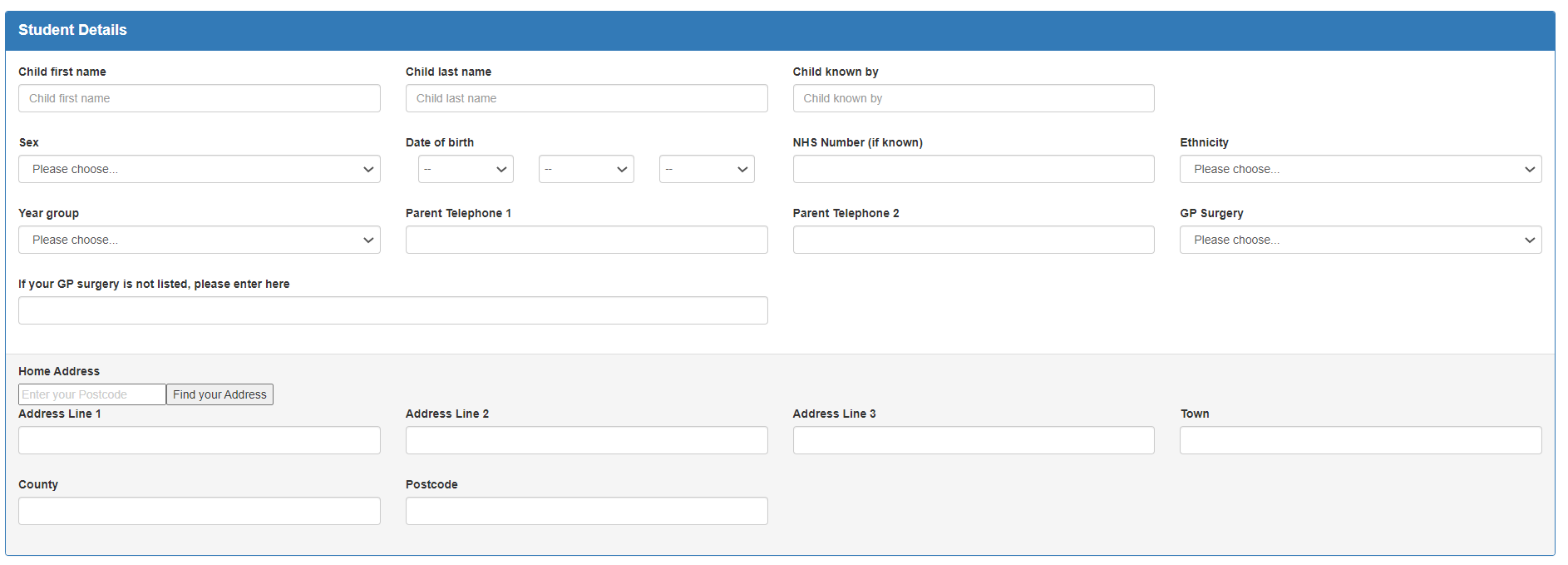 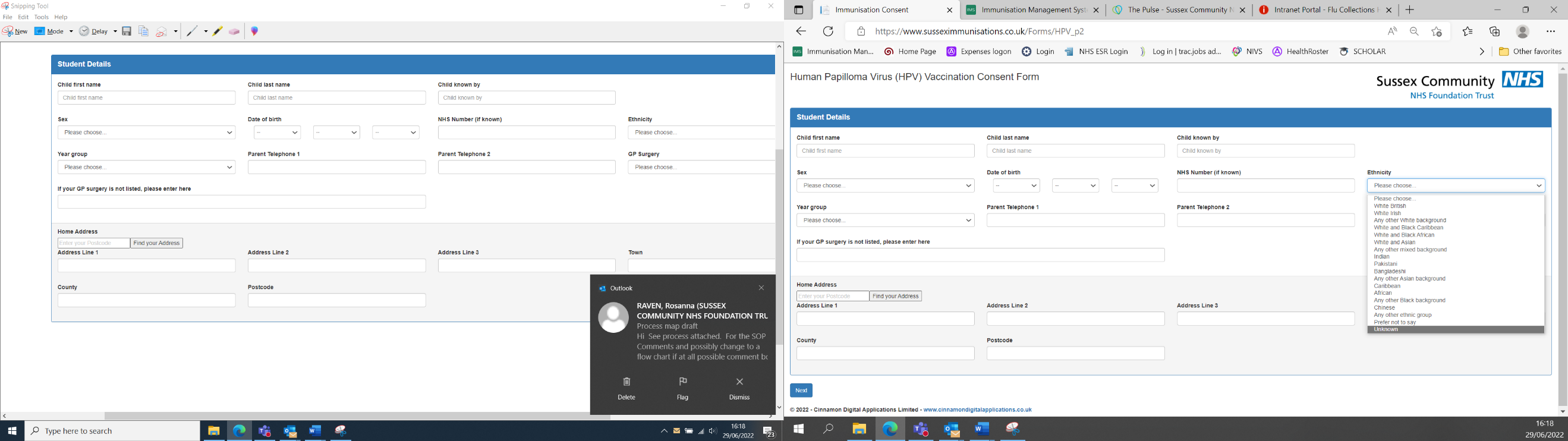 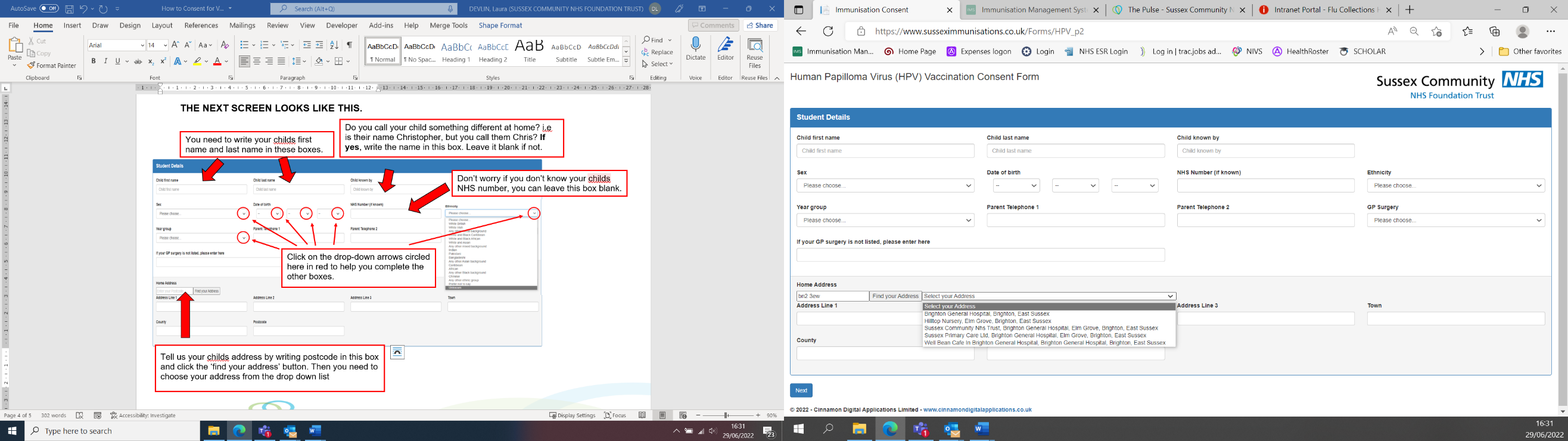 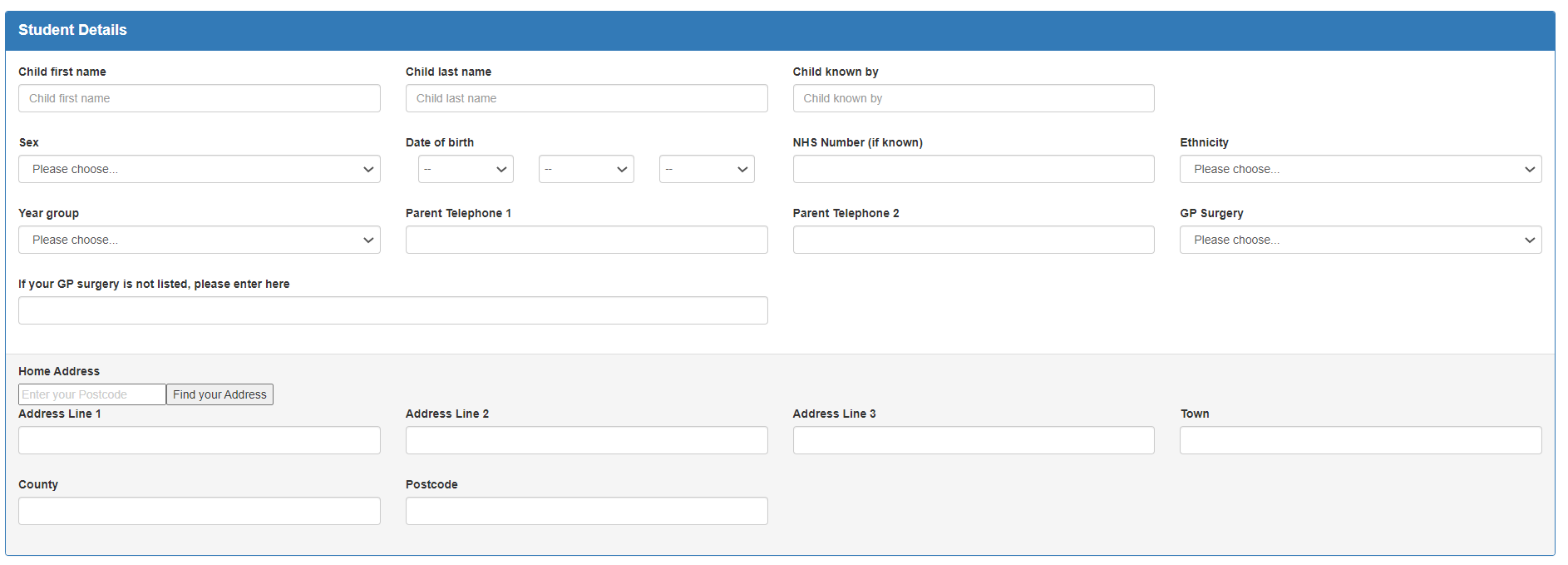 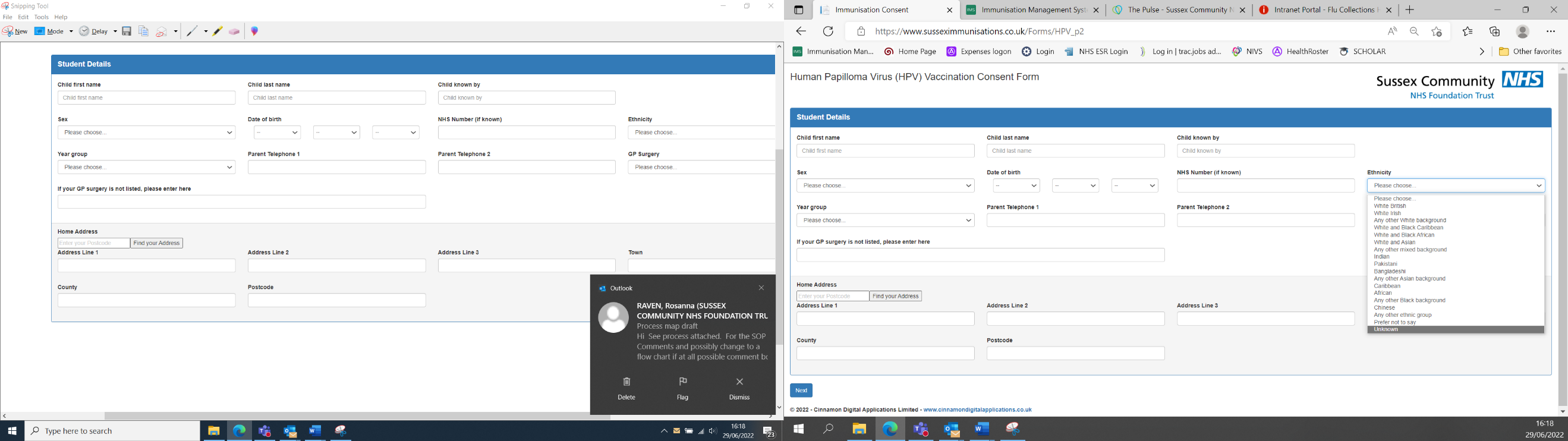 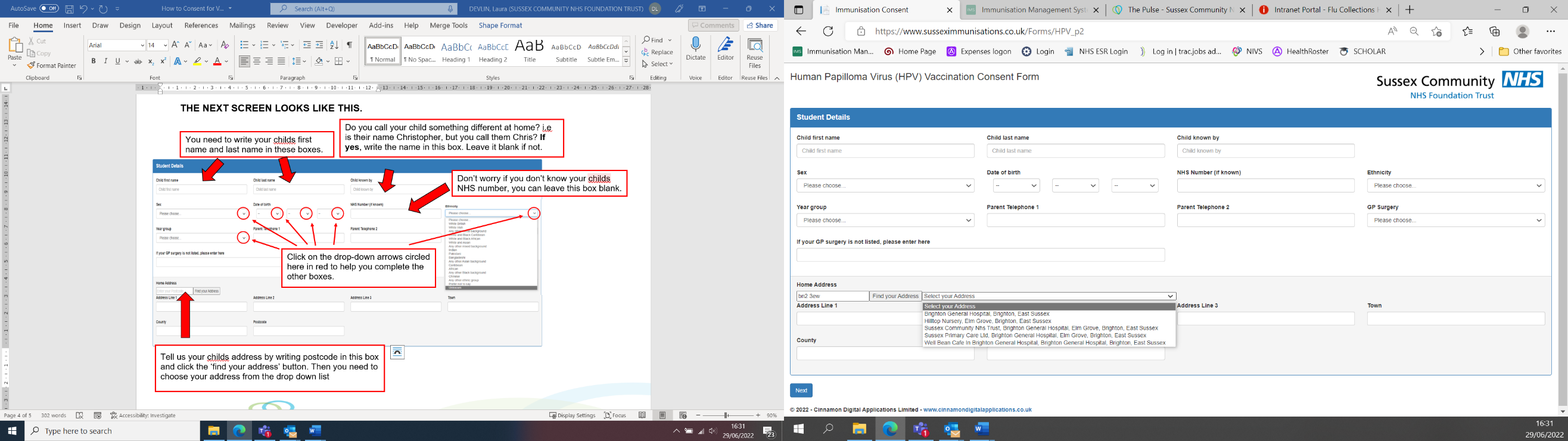 THE NEXT SCREEN LOOKS LIKE THIS (for flu, this will be after the screen on the next page)IT ASKS QUESTIONS ABOUT YOUR CHILD’S MEDICAL HISTORY.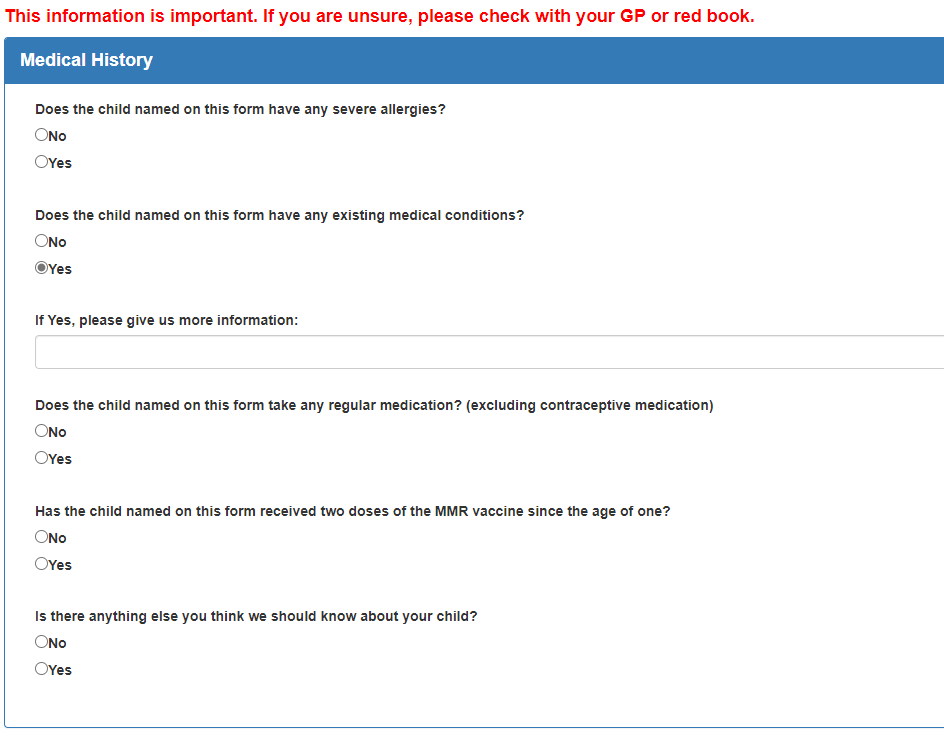 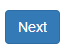 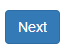 THIS IS THE LAST SCREEN (for flu it is the second to last screen).THE FIRST QUESTION ASKS YOU IF YOU CONSENT FOR VACCINATION. 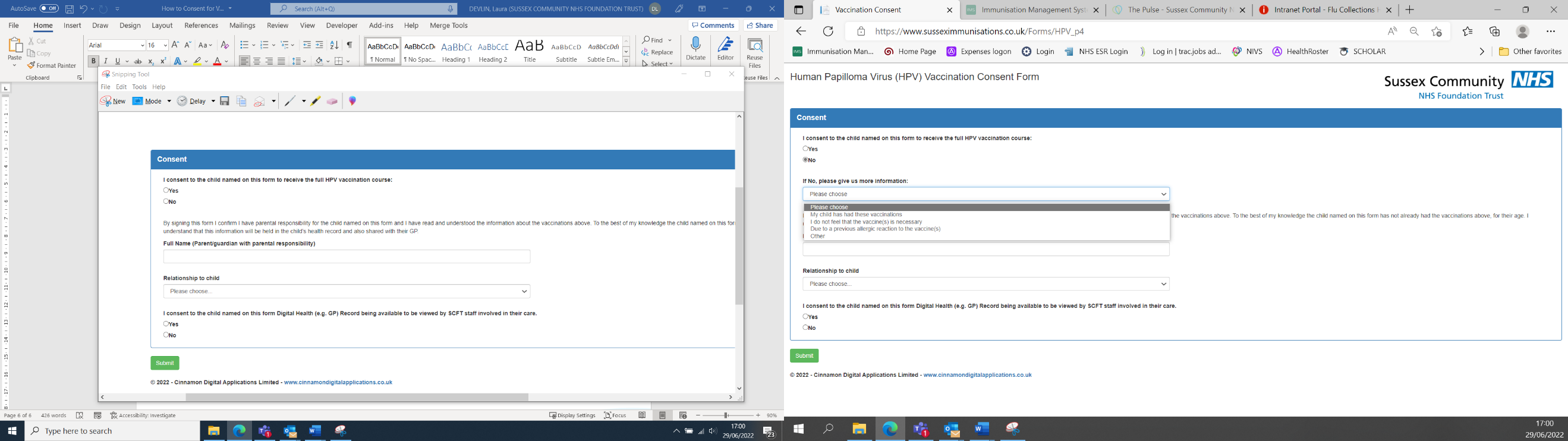 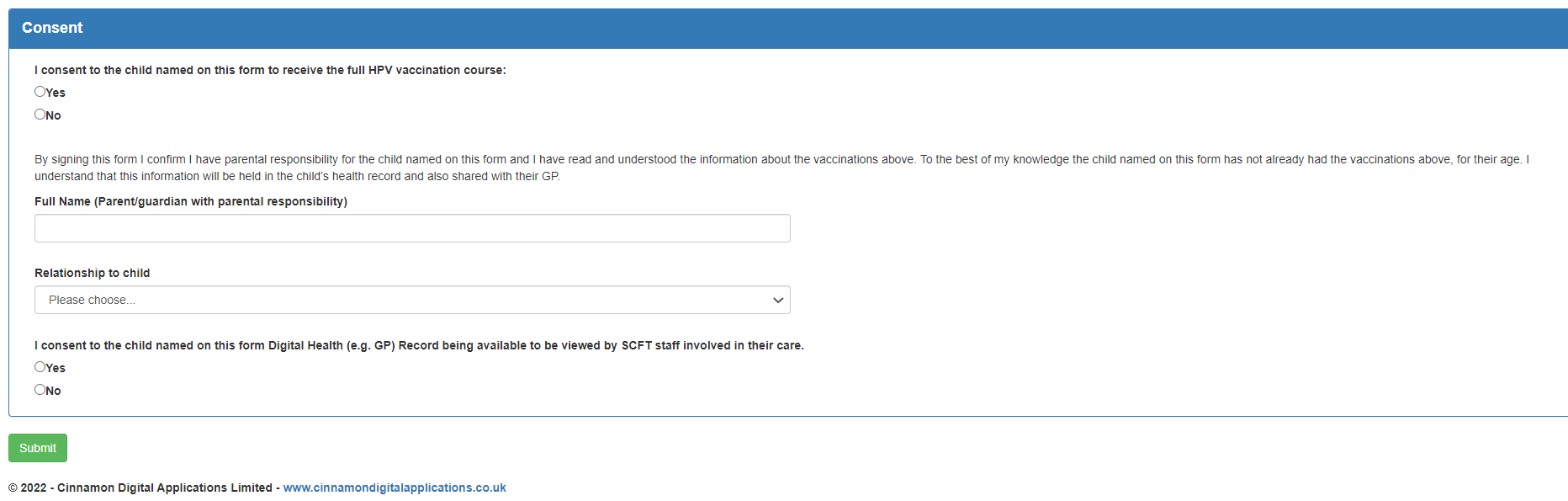 WHEN YOU CLICK THE GREEN SUBMIT BUTTOM THIS PAGE WILL APPEAR.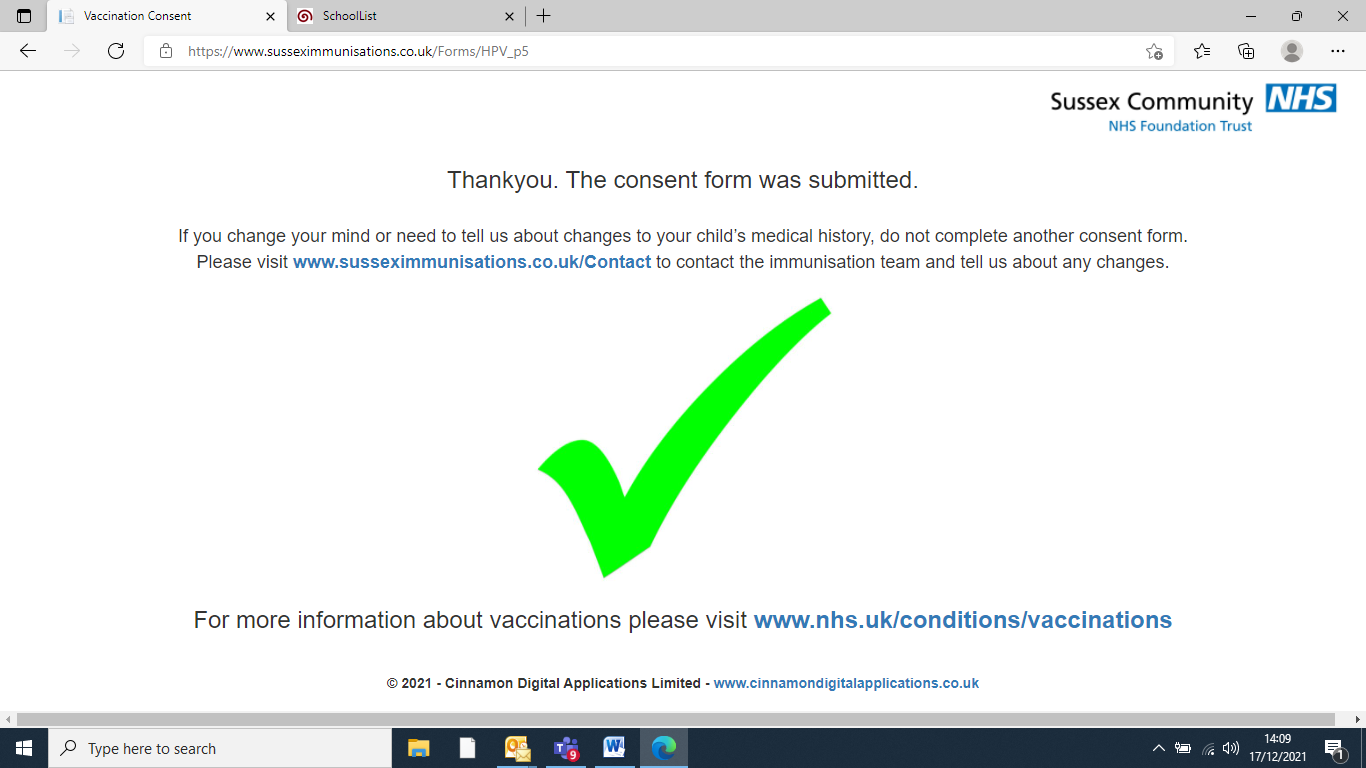 YOU WILL ALSO GET AN EMAIL TELLING YOU A CONSENT FORM HAS BEEN SUBMITTED FOR YOUR CHILD. 